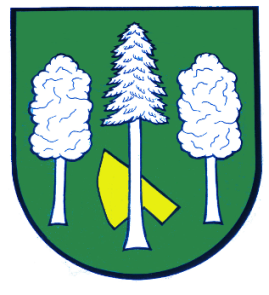 Hlášení ze dne 02. 06. 20221) Spolek občanů a sousedů Vás srdečně zve na Dětský den, který se koná v sobotu 04. 06. 2022 od 15:00 hodin na hřišti v Daskabátě. Všichni můžete přijít v maskách se zaměřením na povolání. Těšit se můžete na udírnu, makrely, občerstvení, hudbu, soutěže a tombolu.2) Drůbežárna Prace bude v pondělí 06. 06. 2022 ve 12:30 hodin u obecního úřadu prodávat: roční slepice, mladé kuřice a chovné kohouty, krůty, brojlerová kuřata, káčata, housata, krmivo pro nosnice a králíky a vitamínové doplňky. Dále pak budou vykupovat králičí kožky - cena 15 Kč/ks.3) V úterý 14. 06. 2022 bude v naší obci provádět kontroly a čištění komínů na pevná i plynná paliva a periodické kontroly kominík – pan Šefčík. Zájemci se mohou objednat na obecním úřadě na čísle 585 358 001.